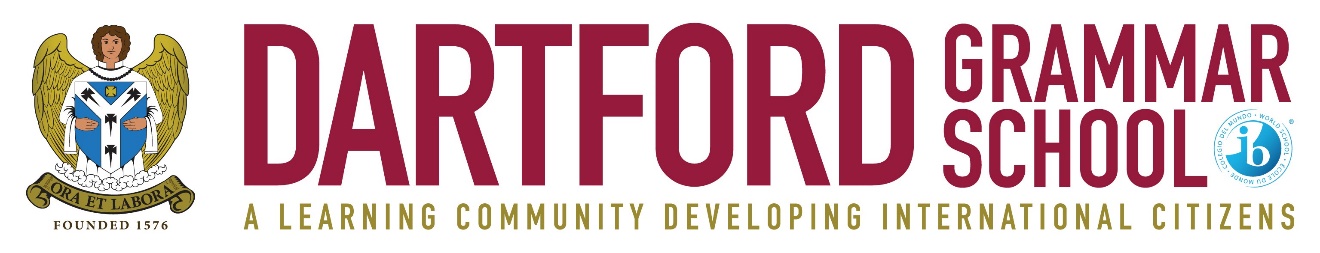 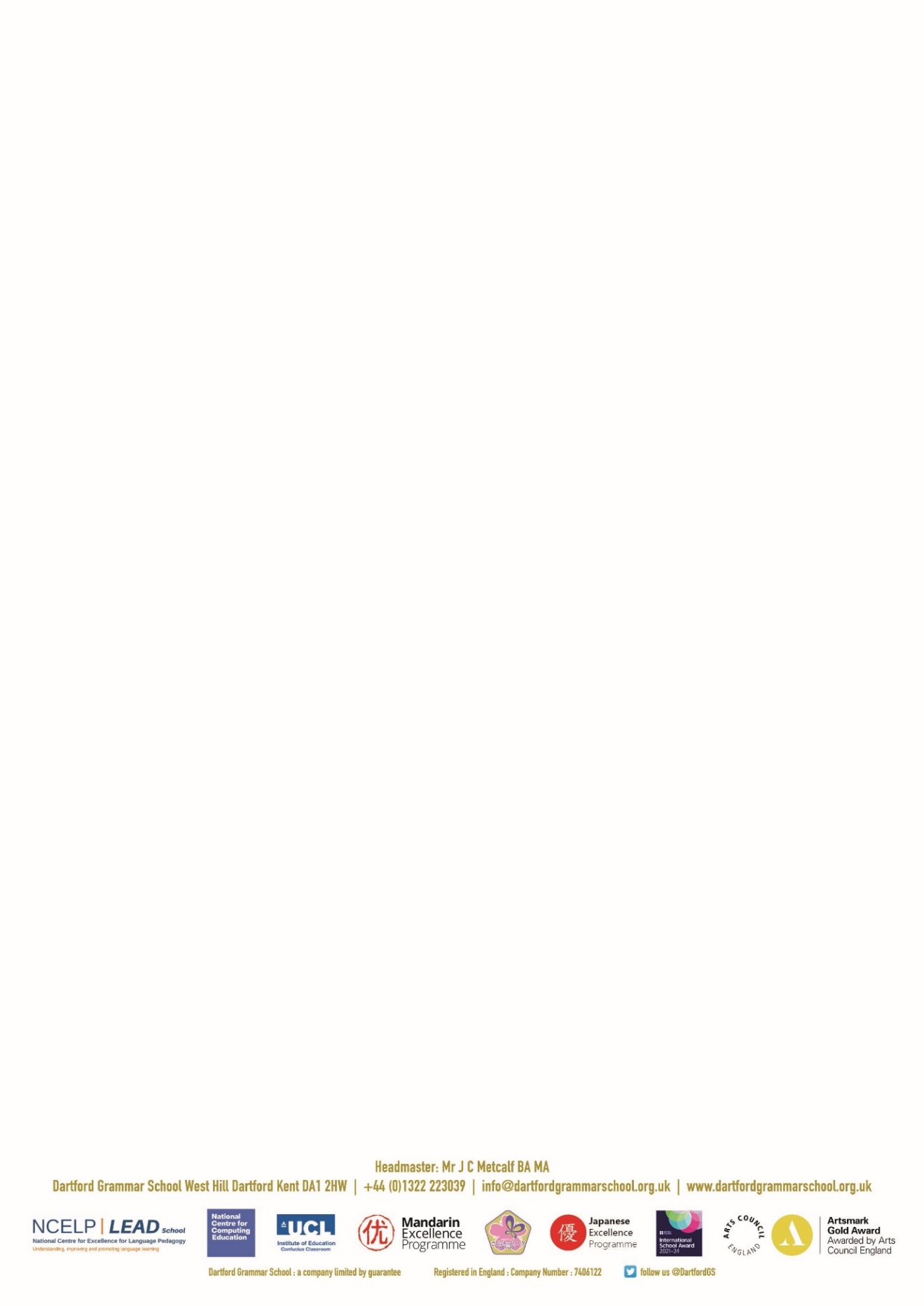 FULL TIME TEACHER OF JAPANESE WITH RESPONSIBILITY FOR THE JAPANESE EXCELLENCE PROGRAMME (JEP)MPS/UPS + LFA + TLR2CRequired for April OR September 2023An enthusiastic and committed Teacher of Japanese, with responsibility for the JEP in a high performing IB World School offering excellence within the state sector. The Japanese Excellence Programme is an intensive and demanding language course which requires dedication and commitment from students from Year 7 through to Year 10. The aim of the programme is to enable students to make accelerated progress in the language, resulting in excellent attainment at GCSE and improved capability at IB level in the sixth form.JEP students receive 150 minutes of timetabled lessons each week, and attend an additional 90 minute after school lesson in which they study Japanese to a greater depth. Students participate in creative projects where they learn about the many unique aspects of Japanese culture and develop a broader knowledge of vocabulary and characters.Japanese Excellence Programme classes in each year group are offered an enrichment opportunity, attending trips to cultural and educational institutions. The programme culminates in students being entered for an additional qualification in Year 10, with certificates awarded in a ceremony in Year 11 to celebrate their success on the programme.   JEP students normally join the Japanese exchange in Year 11.Dartford Grammar School is one of the highest performing schools nationally at Key Stage 4 and Key Stage 5, with excellent facilities, designated as ’outstandingly successful’ in successive national and international inspections.   We are keen to hear from you if you are:•	an excellent classroom practitioner•	committed to raising achievement and transforming learning•	well-organised, proactive and able to work effectively as part of a teamexcited at the prospect of teaching bright, hard-working studentsWe can offer you:•	the opportunity to inspire highly able and well-motivated students to fulfil and exceed their potential•	a dynamic and supportive working environment •	a well-established Induction Programme•	opportunities for professional developmentPlease use the contact details below if you would like the opportunity to tour the school or to meet the Headteacher before making an application.  For further details and an application pack please contact the school - telephone: 01322 223039; fax: 01322 291426; e-mail: mbexley@dartfordgrammarschool.org.uk Please return a completed application form, to the Head, Mr Julian Metcalf, Dartford Grammar School, West Hill, Dartford, Kent DA1 2HW.Closing date: Friday 2nd December 2022Interview date: TBC(The school may interview early in the case of an exceptional candidate)Dartford Grammar School is a selective secondary academy for boys, which admits girls to its sixth form. There are six forms of entry to Year 7, and all of the students joining the school are from the top 25% of the ability range.  The current roll is 1,516, including 598 in the sixth form.  The school is committed to safeguarding and promoting the welfare of children and young people and expects all staff to share this commitment. An enhanced DBS check is required for all successful applicants.  